Lesson 9 				24 November 2014(adapted from Natural English Intermediate)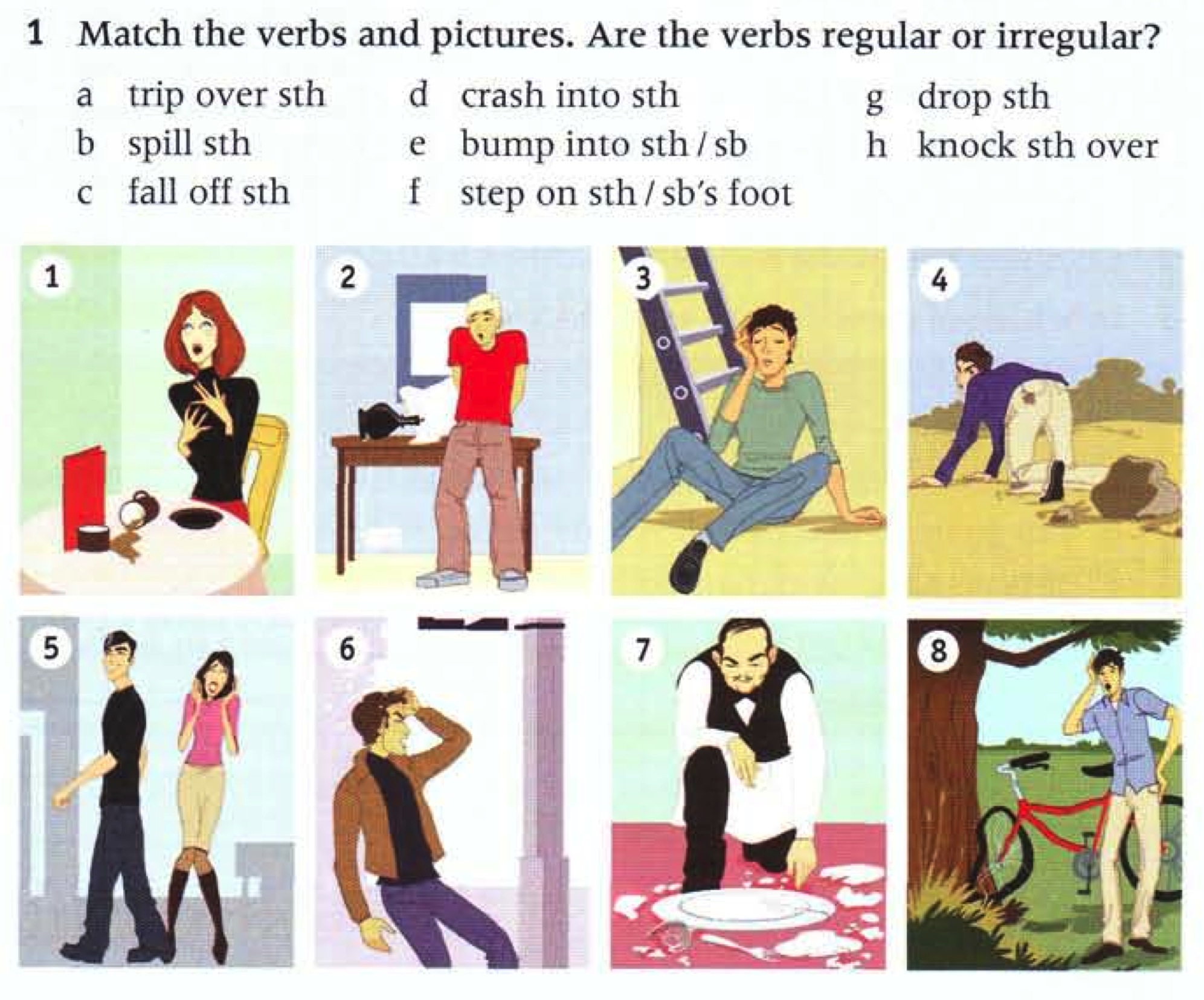 Unusual places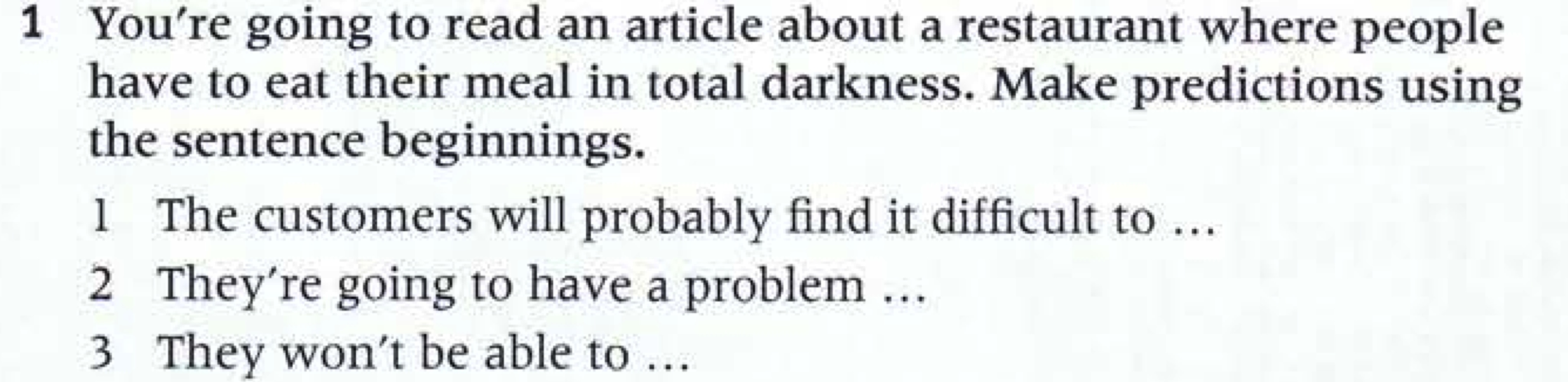 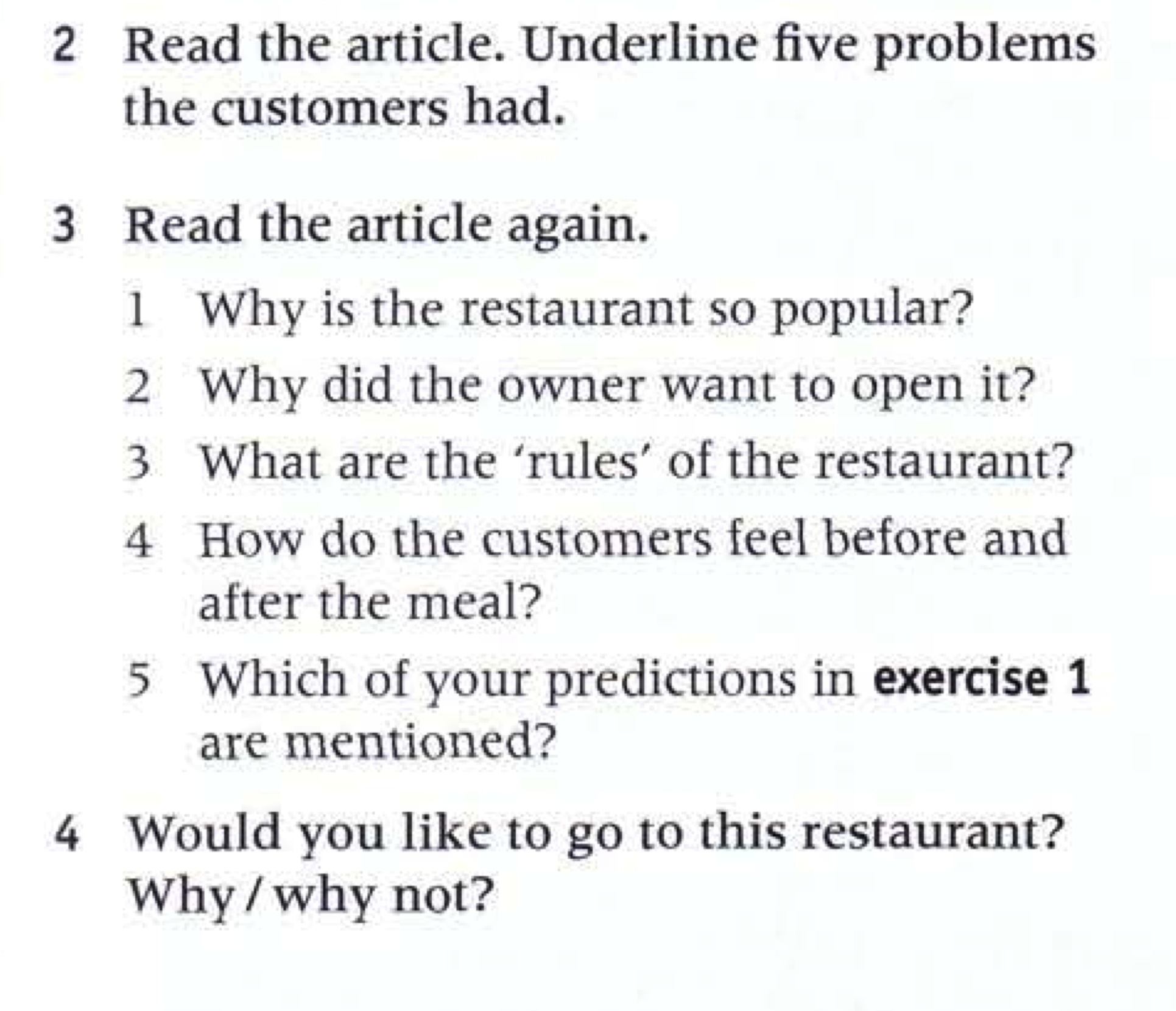 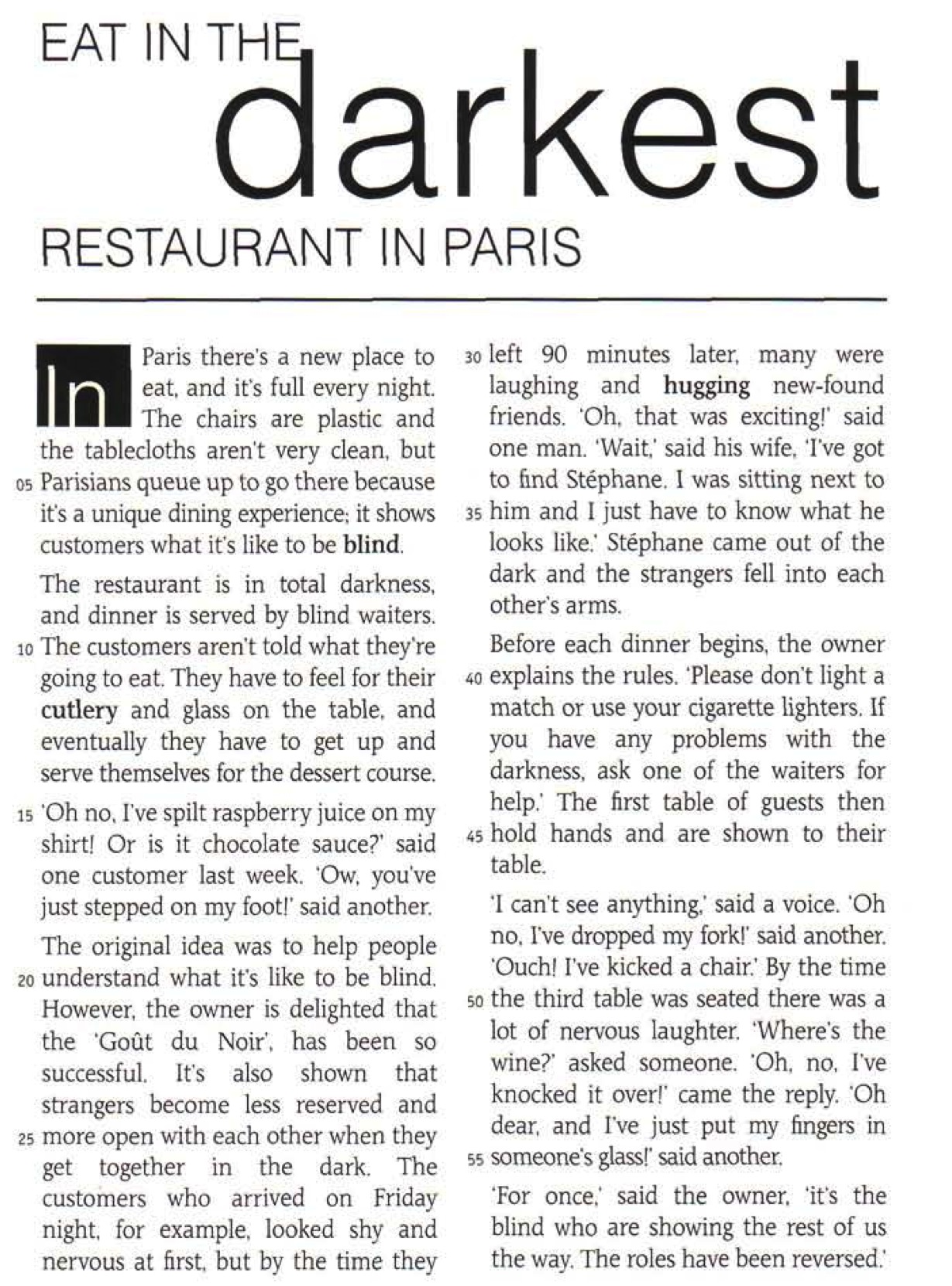 